P nr.43/17NË EMËR TË POPULLIT GJYKATA THEMELORE NË PEJË D.P, gjyqtari Sejdi Blakaj  me sekretaren juridike Gjyljeta Çorkadiu , në lëndën penale kundër të pandehurve F.B  për shkak të veprës penale : të  lëndim i letë trupor nga neni 188 par 2 lidhur me par 1 nën par 1.4  të KPRK-së dhe i pandehuri A.M   për shkak të veprës penale: shkaktim i rrezikut të përgjithshëm nga neni 365 par 1 të KPRK-së, sipas  aktakuzës së Prokurorisë Themelore në Pejë – Departamenti i Përgjithshëm, PP/II.nr. 1490/17 të dt.16.1.2017  pas përfundimit të shqyrtimit fillestar , publik dhe me gojë, të mbajtur në pranin  e të pandehurve  F.B dhe A. M dhe të prokurorit të shtetit Sanije Gashi Seferi me  dt.03.4.2018  ka marrë dhe botërisht ka shpallë këtë:  A K T GJ Y K I M   Të pandehurit : 1.F.B  i lindur me dt., në P.   rruga S. Ll. nr. 44  me vendqëndrim në S., i biri i N  dhe nënës A e gjinisë K , , shqiptar, Shtetas i Republikës së Kosovës, gjendet në liri. 2. A.M  i lindur me dt.,  në fsh. L. K, P. ku edhe tani jeton,  i biri i  U dhe nënës A e gjinisë Sh ,  shqiptar, Shtetas i Republikës së Kosovës, gjendet në liri. JANË  FAJTORË Për shkak se  : I pandehuri F. BI.     Me dt. 15.6.2016 rreth orës 18:40 , në rrugën S.Ll  nr. 28 , K  e P  , me dashje  i ka shkaktuar  dëmtime të lehta trupore   të pandehurit  këtu të   dëmtuarit A. M   duke e goditur  me mjet të përshtatshëm  për shkaktimin e lëndimeve   të rënda  trupore  , në atë mënyrë që  ditën kritike  kur i  dëmtuari A  kishte   kryer veprën  e përshkruar  sikurse  në dispozitivin e II   të kësaj  aktakuze  , i pandehuri   F   menjëherë  del në ballkon   të shtëpisë  dhe  e shan dhe fyen  të dëmtuarin  A     pastaj   shkon në  shtëpinë e të dëmtuarit  dhe e sulmon  fizikisht  të dëmtuarin  , të cilin   arrin  që t’ua  merr një palë  dana  nga dora  dhe me këto e godet  dira herë  në kokë  dhe dorën e majtë  të dëmtuarin  , me ç’ rast  i  ka shkaktuar  dëmtime  të lehta trupore. .-me çka ka kryer vepër penale : lëndim i lehtë trupor nga neni 188 par 2 lidhur me par 1 nën par 1.4  të KPRK-së I pandehuri   A.M  II.   Me dt. 15.6.2016 rreth orës 18:40 , në rrugën S. Ll  nr. 28 , K e P  me dashje  dhe me anë të  energjisë elektrike  ka shkaktuar  rrezik të  madh  për jetën  e njerëzve , në atë mënyrë që  ditën kritike i pandehuri  ka hipur   në ballkonin e shtëpisë  së tij   për të bërë  një lidhje  të jashtëligjshme të energjisë  elektrike  , nga se  më parë   ishte shkyçur  nga punëtorët e KEDS-it  për shkak të  borxhit  të mëparshëm , ashtu që  gjatë intervenimit  ka krijuar lidhje  të shkurtër  , e cila  lidhje  ka ardhur deri  te kontakti  i telave  të rrymës  elektrike , me ç ‘rast  është  shndritur  tërë lagja  e qytetit , e ku  janë  shqetësuar  të gjithë  banorët  si dhe  është shkëputur  energjia  elektrike .      -me çka ka kryer vepër penale :  shkaktim i rrezikut të përgjithshëm nga neni 365 par 1 të KPRK-së Prandaj gjykata të pandehurve  konform nenit 41, 42, 49, 50,51,52,  dhe nenit 188 par 2 lidhur me nenin par 1 nën par 1.4 dhe nenit 365 par 1 të KPRK-së.   U SHQIPTON DËNIM TË KUSHTËZUARNë atë mënyrë që:Të pandehurit F. B ia përcakton dënimin me burg në  kohëzgjatje prej  6 muajsh, e të cilin dënim   të pandehurit  fare nuk do ta vuajnë nëse në afat prej 1 (një)   viti nuk kryejnë ndonjë vepër tjetër penale . Të pandehurit A. M ia përcakton dënimin me burg në  kohëzgjatje prej  8 muajsh, e të cilin dënim   të pandehurit  fare nuk do ta vuajnë nëse në afat prej 1 (një)   viti nuk kryejnë ndonjë vepër tjetër penale . Obligohen të pandehurit  secili veç e veç të paguajnë shumën prej 15 euro -15 ditë pasi që aktgjykimi të merr formën e prerë. Shpenzime procedurale nuk ka pasur .A r s y e t i m Prokuroria Themelore në Pejë me dt.16.1.2017  kundër të pandehurve F.B dhe A. M   ,ka ngritë  aktakuzë dhe PP/II.nr. 1490/17 për shkak të veprës penale të kryer secili veç e veç  :  të  Lëndim i lehtë trupor nga neni 188 par 2 e lidhur me par 1 nën par 1.4  të KPRK-së  dhe vepër penale : shkaktim i rrezikut të përgjithshëm nga neni 365 par 1 të KPRK-së , duke i propozuar gjykatës që pas përfundimit të shqyrtimit gjyqësorë të pandehurit ti shpallë fajtorë, ti dënoj sipas ligjit dhe ti obligoj  në pagimin e shpenzimeve procedurale .Në shqyrtimin  fillestar të pandehurit secili veç e veç  – pasi që paraprakisht iu është lexuar aktakuza , janë njoftuar me të drejtat dhe detyrimet procedurale  dhe pasojat  e pranimit përkatësisht të mos pranimit të fajësisë- e kanë pranuar fajësinë dhe kanë manifestuar keqardhje për atë që iu ka ndodhur. Këtë pranim fajësie gjyqtari – pasi që paraprakisht e ka marrë pëlqimin e prokurorit të  shtetit, e ka pranuar , i bindur se pranim fajësinë  të pandehurit  e kanë bërë ashtu  siç e parasheh ligji – vullnetarisht dhe pa u ndikuar nga askush dhe në asnjë mënyrë!. Meqenëse të  pandehurit e kanë pranuar fajësinë gjyqtari kaloj në marrjen e vendimit  lidhur me llojin dhe lartësinë e masës ndëshkuese , me ç rast i pati parasysh të gjitha rrethanat rënduese dhe lehtësuese. Rrethanë renduese në rastin konkret gjyqtari nuk ka gjetur , kurse nga ato lehtësuese ka çmuar :   pranimin e  sinqertë të fajësisë nga ana e të pandehurve , pendimin e thellë  për këtë gjë, qëndrimin korrekt në gjykatë, padënueshmërin e mëparshme , faktin se të pandehurit  janë miq, janë pajtuar   dhe tani kanë raporte të mira në mes vete, dhe kësisoj gjyqtari mendon se edhe me një vendim si në dispozitvin e aktgjykimit ndaj të pandehurve do të arrihet qëllimi i ndëshkimit i paraparë me neni 41 të KPK-së . Vendimi mbi shpenzimet e procedurës penale dhe të paushallit gjyqësor  është marrë konform nenit 450 të KPPRK-së  Nga sa u tha më lartë konform nenit 365 të KPPRK-së u vendos si më lartë  Nga Gjykata Themelore në Pejë D.P.  datë.03.4.2018Sekretarja juridike 						                	  Gjyqtari Gjyljeta Çorkadiu 								Sejdi Blakaj KËSHILLA JURIDIKE Kundër këtij aktgjykimi lejohet Ankesa në afat prej 15 ditësh nga Dita e marrjes , Gjykatës të Apelit në Prishtinë E përmes kësaj Gjykate .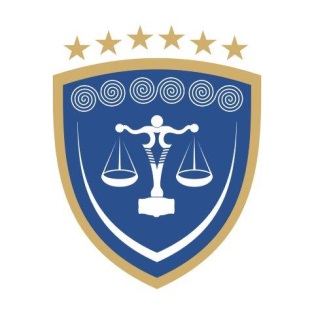 REPUBLIKA E KOSOVËSREPUBLIKA KOSOVA – REPUBLIC OF KOSOVOGJYKATA THEMELORE  PEJËOSNOVNI SUD PEĆ – BASIC COURT  PEJA